Publicado en Barcelona 4 de Abril del 2018 el 04/04/2018 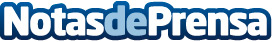 St. Peter’s School: proyectos STEM para una sociedad en cambio continuoHoy en día la preparación para afrontar los retos de la vida debe ir más allá del aprendizaje sobre papel. Es fundamental que esta integre la teoría y la aplicación de los conocimientos en el entorno tecnológico del que formamos parteDatos de contacto:Carlos GarciaNota de prensa publicada en: https://www.notasdeprensa.es/st-peter-s-school-proyectos-stem-para-una_1 Categorias: Nacional Inteligencia Artificial y Robótica Programación Cataluña http://www.notasdeprensa.es